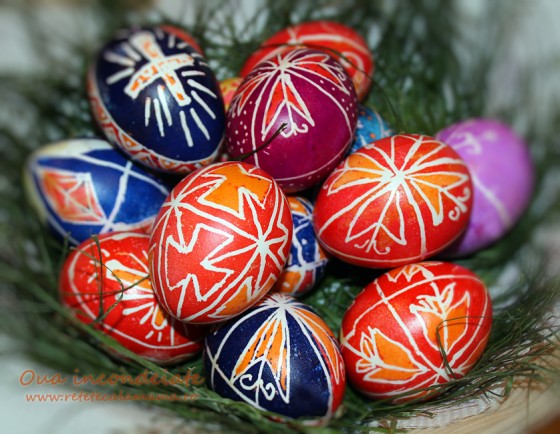 REGULAMENTDE ORGANIZARE ŞI DESFĂŞURARE A CONCURSULUI  NATIONAL„MINUNEA ÎNVIERII”                                                          EDIŢIA A - III – A                                CONCURSUL ESTE INSCRIS IN CAEN, POZIŢIA 17Perioada înscrierii: 6.04.2015 – 30.04.2015. Perioada desfăşurării concursului: 1.04.2015 – 30.07.2015 Grupul ţintă: preşcolari şi şcolari din ciclul primar; Secţiunile concursului: Secţiunea I – desene, picturi, felicitări, colaje; Secţiunea a- II -a - pictură pe sticlă; Secţiunea a- III-a - ouă ȋncondeiate;  Toţi copiii participanţi la concurs vor primi diplome cu locul I, II, III, menţiune sau diplomă de participare. Cadrele didactice vor primi : • Adeverinţă pentru pregătirea lotului de participanţi la concursuri şcolare avizate M.E.N. ; • Adeverinţă de implicare într-o activitate de voluntariat ; ( Lucrările cele mai reuşite vor fi donate copiilor din Centrul de zi pentru copii ,,Jurjac”; • Adeverinţă de participare la activităţile proiectului naţional; NU SE PERCEPE TAXĂ DE PARTICIPARENume proiect: ,,MINUNEA ÎNVIERII”Organizatori: Seminarul Teologic Liceal ,,Sfântul Ioan Iacob” - Grădiniţa Nr.4 DorohoiCondiţii de participare: • trimiterea lucrărilor până pe data de 30.04.2015; • într-un plic să se regăsească doar lucrările coordonate de un singur cadru didactic şi un plic autoadresat timbrat cu un timbru de trei lei;Perioadă înscriere: 06.04.2015 - 30.04.2015Perioadă desfăşurare: 01.04.2015 - 31.07.2015REGULAMENT DE ORGANIZARE ŞI DESFĂŞURARE A CONCURSULUI  NATIONAL„MINUNEA ÎNVIERII”EDIŢIA a - III-a - 2014-2015Proiectul ȋn domeniul artistic, subdomeniul : arte vizualePREZENTARE ŞI ARGUMENT:Învierea Domnului constituie pentru orice creştin cel mai înalt prilej de bucurie şi înălţare duhovnicească. Învierea Domnului este, fără îndoială, evenimentul de importanţă covârşitoare pentru mântuirea sufletelor noastre. Sfintele Paşti constituie biruinţa vieţii asupra morţii realizată în persoana Mântuitorului Hristos. Păstrând la loc de cinste aceste datini, tradiţii şi credinţe, practicându-le alături  de copiii noştri, vom păstra vie spiritulitatea românească, ca pe un izvor de bună creştere.SCOPUL PROIECTULUI:·           Dezvoltarea socio-emoţională a copiilor  şi cultivarea unor atitudini pozitive faţă de tradiţia şi valorile culturale româneşti, faţă de religie şi Dumnezeu;· OBIECTIVE:·         Organizarea unui concurs la nivel naţional care să urmărească cunoaşterea, păstrarea şi transmiterea sfintelor tradiţii şi obiceiuri creştine româneşti;·         Formarea abilităţilor de comunicare prin intermediul artei plastice şi prin desfăşurarea unor activităţi educative, cu un pronunţat caracter socio-emoţional;·         Cultivarea spiritului competitiv, a abilităţilor de cooperare şi lucru în echipă, sporirea stimei de sine şi a încrederii în forţele proprii prin participarea la un concurs naţional;·         Cultivarea dorinţei de a se implica în activităţi de voluntariat, prin realizarea unor lucrări care  vor fi donate copiilor de la Centrul de zi pentru copii ,,Jurjac”- Dorohoi; PERIOADA ŞI ETAPELE DESFĂŞURĂRII PROIECTULUI:Proiectul naţional ,, Minunea Învierii”- ediţia a III-a se va derula pe parcursul anului şcolar 2014-2015 şi  cuprinde următoarele etape:ü  Lansarea şi mediatizarea  proiectului - 12.01. 2015 –13.01. 2015;ü  Realizarea lucrărilor  la nivelul unităţilor participante : 16 . 03.2015 –28. 04 – 2015;ü  Înscrierea participanţilor şi trimiterea lucrărilor : 06. 04.2015 –30. 04. - 2015;ü  Jurizarea lucrărilor –15.05.2015;ü  Realizarea expoziţiei cu lucrările participante în concurs:  20. 05. 2015- 22.05.2015;ü  Donarea lucrărilor către copii din Centrul de zi Jurjac Dorohoi : 29.05.2015;ü  Trimiterea diplomelor şi a adeverinţelor de participare  –  până la data de 31.07.2015;SECŢIUNILE CONCURSULUI : Concursul va avea următoarele secţiuni:Secţiunea1 – desene, picturi, felicitări, colaje; Secţiunea 2 -  pictură pe sticlă; Secţiunea 3  - ouă ȋncondeiate;CATEGORII DE VÂRSTĂ: preşcolari , şcolari din ciclul primar;PRECIZĂRI:Termen de derulare:  12.01.2015 – 31.07.2015Proiectul se desfăşoară sub formă de concurs naţional , fără taxă de participare.Aplicant: Grădiniţa cu P.N. Nr.4 – structură a Seminarului Teologic Liceal „Sf. Ioan Iacob” Dorohoi.
Adresa completă:  Str. Slt. Sorin Dumitraş nr.30, Dorohoi, jud. Botoşani/Nr. de telefon/fax: 0231615294Înscrierea participanţilor şi trimiterea lucrărilor se  realizează pe baza fişei de înscriere, expediată prin poştă,  odată cu lucrările.Termen limită de expediere a lucrărilor  – 30.04. 2015.Concursul/ Evaluarea / jurizarea lucrărilor va avea loc în data de 15.05.2015. Jurizarea lucrărilor va fi realizată de către reprezentanţi ai instituţiilor partenere – profesori de desen, profesori de religie, preoţi  şi organizatori. Se vor acorda diplome pentru locurile I, II, III, şi menţiuni sau diplome de participare tuturor copiilor.Fiecare cadru didactic va primi :·         Adeverinţă pentru pregătirea lotului de participanţi la un concurs avizat de m.e.n.;·  Adeverinţă de implicare într-o activitate de voluntariat ;( Lucrările cele mai reuşite vor fi donate  copiilor din Centrul de zi pentru copii ,,Jurjac”;·         Adeverinţă de participare  la activităţile proiectului  naţional;Condiţii de realizare şi identificare a lucrărilor:Fiecare cadru didactic coordonator poate participa cu 3 lucrări la oricare dintre aceste secţiuni. Creaţiile plastice vor fi realizate în tehnică de lucru la alegere, în format A4, respectând tema concursului. Se va urmări, în mod deosebit,  originalitatea şi imaginaţia copiilor, estetica compoziţiei, acurateţea lucrării.Vă rugăm ca într-un plic să se regăsească doar cele trei lucrări coordinate de un cadru didactic, parteneriatul în două exemplare şi plicul autoadresat şi timbrat cu un timbru de trei lei.Înscrierea participanţilor se face pe baza fişei de înscriere, fişă trimisă odată cu lucrările copiilor. O importanţă deosebită trebuie acordată datelor de identificare ale fiecărei lucrări. Vă oferim model de etichetă. Acestea vor fi ataşate pe spatele lucrării ȋn partea dreaptă.Numele si prenumele prescolarului/elevului :Grădiniţa/Scoala:Grupa/Clasa:Titlul lucrării:Secţiunea:Îndrumător :Expedierea lucrărilor se va face până pe 30.04. 2015 – data poştei:Plicul cu lucrările copiilor va cuprinde :fisa de înscriere (Anexa 1);lucrările pe secţiuni ;acordul de parteneriat (Anexa 2) în   două  exemplare cu semnătura şi ştampila unităţii şcolare partenere;fiecare cadru didactic va trimite un  plic A4 autoadresat şi timbrat corespunzător  ;Plicurile se trimit  la adresa grădiniţei sau se depun personal la sediul unităţii.Grădiniţa cu P.N. Nr.4str. Slt. Sorin Dumitraş; nr.30loc. Dorohoi, jud. Botoşanicod - 715200   NU SE PERCEPE TAXĂ DE PARTICIPAREDrepturile de autor şi toate drepturile conexe privind lucrările şi obiectele cu care copiii participă la concurs, se cedează instituţiei organizatoare.  Lucrările nu se restituie. O parte din  ele vor fi donate copiiilor din Centrul de Zi ,,Jurjac” Dorohoi.Rezultatele concursului  vor fi publicate pe site-urile: www.didactic.ro,www.educatoarea.ro,  www.dorohoinew.ro.Expedierea diplomelor pentru preşcolari, elevi si cadrele didactice îndrumătoare, a adeverinţelor de participare  şi a parteneriatelor de colaborare se va face până la data de  31.07. 2015.PARTENERI :Clubul Copiilor şi Elevilor Dorohoi,Şcoala Gimnazială nr.5 ,,Spiru Haret” Dorohoi,Centrul de zi pentru copii ,, Jurjac” Dorohoi,Casa Municipală de Cultură Dorohoi,Biblioteca Municipală- Dorohoi,COORDONATORI:Director , Pr. prof. Muha Constantin;Prof. Boureanu Marinica;Prof. Chiţu Mariana –Lilea